Дата проведення уроку : 01.06.2020р.Група: 2М-2Професія:  малярМайстер в/н: Татур І О .   вайбер  0950160283 ел пошта dominskaairina@gmail.comУрок №33Тема уроку: Технологія обклеювання стель текстильними шпалерами 
Мета уроку:
Навчальна : закріпити уміння, вдосконалити прийоми, сформувати уміння і навички, навчити учнів, закріпити знання, конкретизувати важливі положення теми, залучити учнів до поглибленого осмислення поставлених на опрацювання завдань з технології обклеювання стель текстильними шпалерами                                                                                                       Виховна –  формувати в учнів виховання трудової і робочої , створення умов для морального, естетичного і фізичного виховання, виховувати в учнів творче ставлення до трудового процесу з технології обклеювання стель текстильними шпалерами 
Розвиваюча-  розвивати навики самоконтролю; розвивати професійне мислення; розвивати свідому трудову дисципліну; розвивати здібності самостійного і колективного аналізу нової інформації; розвивати уміння з технології обклеювання стель текстильними шпалерами .
 Структура уроку:                                                                                                  Повторення пройденого матеріалу 8.00 – 9.30 з теми : «Технологія обклеювання стін текстильними шпалерами  »
( відповідайте письмово та присилайте на viber). 1.Які ви знаєте шпалер ?                                                                                                          2.Які інструменти потрібні для  обклеювання шпалер ?                                                                                                                                         3.Які вимоги висуваються до поверхні що фарбуються сучасними матеріалами?                                                                                                                                                                                                                                                                                                                                                                                                                                                                                                               4. Як виконується обклеювання шпалер   ?                                                                           5. Яких вимог з охорони праці потрібно дотримуватись при обклеюванні шпалер  ?                                                                                                                                6. Як правильно підготувати шпалери до наклеювання їх на поверхню ?                                        7. Чи потрібно ґрунтувати поверхню перед  наклеюванням шпалер ?                                 8. Звідки починають наклеювати шпалери?                                                                              9. При якій температурі потрібно виконувати обклеювання шпалерами ?Пояснення нового матеріалу    8.00  - 13.00 Інструктаж з ОП та БЖД  1.Перед початком роботи всі робітники повинні пройти інструктаж на робочому місці.                                                                                                                                    2. Інструменти, якими користуються робітники повинні бути справними, а металеві поверхні міцно насадженими на ручки.                                                                                 3. Перед тим, як розпочати працювати з будь-якими материалами, уважно прочитайте інструкції до них.                                                                                                                      4. Більшість фарбових сумішей, у яких розчинниками є рідини, що легко випаровуються, шкідливі для організму людини.                                                                   5. Отруйні речовини потрапляють до організму людини через органи дихання, шкіру та шлунок.                                                                                                                                6. Під час виконання малярних робіт усередині приміщень, робітники повинні бути забезпечені противогазами відповідного типу, захисними окулярами, респіраторами;                                                                                                                    7. Під час виконання малярних робіт усередині приміщення, має бути забезпечена природна (провітрювання) чи штучна вентиляція.                                                                     8. Під час роботи на висоті необхідно працювати на справних пристроях                                 9. Паління під час роботи з шпаклівками та ґрунтовками заборонено.                            10. Після роботи необхідно дотримуватися правил особистої гігієни, ретельно вимити руки, обличчя.                                                                                                                 Організація робочого місця                                                                                              Робоче місце маляра – це ділянка у межах якої працює маляр , і може розмічувати  потрібні для роботи пристрої, інструменти, і матеріали так щоб під час пофарбування  не доводилось робити зайвих рухів і не витрачати час . На робочому місці не повинно бути сміття, зайвих матеріалів які заважатимуть виконанню технологічного процесу.  Технологічній  процес Види текстильних шпалер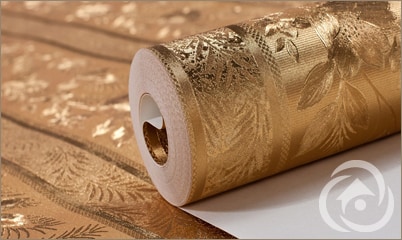 Різноманітність способів створення текстильних полотен викликала появу чималої кількості їх різновидів. Причому відрізнятися вони можуть як за структурою тканини і внутрішньої основи, так і за способом упаковування (рулонні, безшовні або шпалери, що складаються з окремих панно). Розглянемо ці різновиди по порядку.Класифікація за форматом рулонуРулонні шпалери – звичний різновид полотен, які, в свою чергу, діляться на стандартні рулони (по 10 м) і рулони, що виготовляються під замовлення.Безшовні шпалери – як логічно випливає з назви, у них немає швів, завдяки чому цими шпалерами можна фактично огорнути все приміщення, немов величезним розкішним килимом.Окремі панно – найдорожчий, елітний вид текстильних шпалер. Його особливість – унікальні візерунки, що наносяться художниками на кожне окреме полотно. Таким чином, малюнки на цих шпалерах не повторюються, а доповнюють один одного.Класифікація за видом основипаперова основа – досить популярний різновид підкладки для шпалер, широко застосовується в багатьох бюджетних варіантах полотен;флізелінова основа – більш дорогий матеріал, складається з целюлозних або текстильних волокон, міцно склеєних між собою;неткана текстильна основа (non-woven) – аналог попереднього різновиду, застосовується для виготовлення текстильних шпалер нетканого типу.Плюси та мінуси текстильних шпалерДаний вид шпалер отримав свою назву завдяки наявності в їх складі натурального або штучного текстильного матеріалу. З цієї причини характеристики полотен можуть значною мірою відрізнятися. Головною відмінною рисою текстильних шпалер є можливість декорування будь-яких інтер'єрів – від лофту до ампіру. Надзвичайно гарне й шляхетне покриття надає приміщенню особливої вишуканості та лоску.Переваги текстильних шпалерПлюси текстильних шпалер зумовлені особливостями їх структури та виготовлення. В першу чергу це:виразна краса та неповторність текстури;екологічна безпека їх матеріалів;здатність пропускати повітря («дихаючі» стіни);стійкість до вигорання на сонці полотен, до складу яких входять штучні матеріали;високі тепло- та звукоізоляційні показники;бактерицидні властивості, що перешкоджають розвитку на стінах патогенної мікрофлори.Недоліки текстильних шпалерНезважаючи на наявність сильних сторін, цьому типу шпалер притаманний ряд мінусів, які знову ж таки пов'язані з великою кількістю структурних елементів та їх витонченістю. В першу чергу це:досить складний догляд за ними (за допомогою пилососа);висока вартість матеріалу, обумовлена його якістю;швидке вигорання полотен з натуральних матеріалів під дією сонячного світла;бояться пилу та підвищеної вологості, а також можуть вбирати запахи;складна технологія наклеювання;нерівномірність розподілу кольору та тональності, зумовлена натуральністю компонентів.на підготовленій поверхні перекриття проводять лінію, згідно з якою клеять полотна матеріалу. Малюють її зазвичай за допомогою шнура, натертого крейдою, для білої поверхні потрібно кольорову крейду. Обидва кінці мотузки закріплюють на стелі, посередині відтягують в сторону і відпускають;    першу смугу наклеюють в напрямку від вікна, через яке в приміщення потрапляє найбільше природного освітлення. Обклеювання стелі шпалерами повинна виконуватися таким чином, щоб вони не мали стиків по довжині кімнати. Технологія наклеювання аналогічна тій, що використовується при обробці стін. Смугу намазують клейовим складом, прикладають до поверхні базової основи і розгладжують м’якою ганчіркою або спеціальною щіткою. У місцях стику зайві шматки відрізають. До того, як обклеїти стелю шпалерами, полотно складають гармошкою і поступово прикладають до основи. Другий учасник процесу потрібен саме для того, щоб утримувати цей вільний край смуги матеріалу;забезпечити умови для виконання роботи якісно допоможуть помости – вони дозволяють вільно і зручно пересуватися вздовж полотна під стелею, не перенапружуючи руки.  Використовувати для переміщення столи і табуретки не варто – це може завершитися падінням. Для пересування краще всього застосовувати настили риштовань, які укладають на сходинки сходів. Коли проводиться обклеювання стелі шпалерами, висота помосту повинна бути такою, щоб робота виконувалася в комфортних умовах.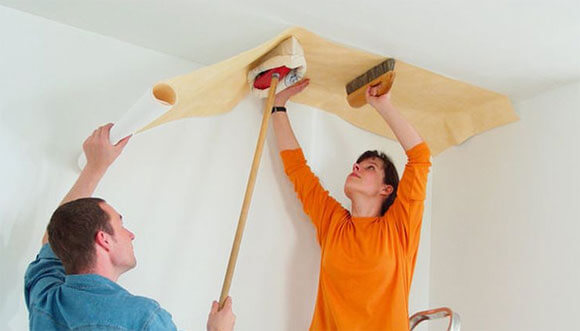 Процес обклеювання складається з декількох етапів:  Перше полотно наклеюють уздовж нанесеної крейдою лінії, яка розташовується паралельно відносно бічної стіни на відстані, майже дорівнює ширині рулона.Зайвий матеріал обрізають як по краю смуги, так і вздовж її бічних сторін, а нерівності розгладжують.Такі полотна клеять встик до попередніх листах.Якщо потрібно обійти стельову розетку для лампочки, її кришку відгвинчують і обрізають язички шпалер на одному рівні з основою. Потім кришку повертають на місце, помістивши її поверх язичків.При наявності ніші на стелі шпалери розрізають по лінії бічної стінки на кілька частин і притискають до краю отвору, а зайвий матеріал обрізають.Закріплення нового матеріалу 12.00-13.30  1 Як виконується технологія обклеювання стель текстильними  шпалерами ?                                                                                                          2.Які інструменти потрібні для наклеювання шпалер ?                                                                                                                                         3.Які вимоги висуваються до поверхні яка підлягає обклеюванню шпалерами  ?                                                                                    4. З якою метою роблять розкроювання шпалер ?                                                                                       5. Як виконуємо намазування клею на поверхню ?                                                                                                                                                                                                                                                                                 6. Яка повинна бути в’язкість клею для нанесення його на стіну ?                                      7. Які види клеїв для шпалер ви знаєте ?                                                                               8. Яких правил безпеки праці потрібно додержуватись при наклеюванні шпалер?                                  9. Звідки починають клеїти перше полотно шпалер ?                                                                                                                                                          Відповіді надсилати 01 .06.2020 з 13.00 до 13.30 на вайбер: 0950160283  Майстер виробничого навчання:	                                          І.О.Татур 